Publicado en  el 08/08/2016 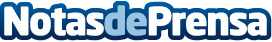 Cinco decisiones que aumentan el gasto de las bodasDatos de contacto:Nota de prensa publicada en: https://www.notasdeprensa.es/cinco-decisiones-que-aumentan-el-gasto-de-las Categorias: Celebraciones http://www.notasdeprensa.es